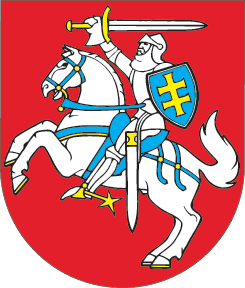 LIETUVOS RESPUBLIKOSCIVILINIO PROCESO KODEKSO 3, 163, 165 IR 366 STRAIPSNIŲ PAKEITIMOĮSTATYMAS2015 m. birželio 11 d. Nr. XII-1772Vilnius1 straipsnis. 3 straipsnio pakeitimas1. Papildyti 3 straipsnį nauja 6 dalimi:„6. Teismas, nagrinėdamas bylas, taiko Žmogaus teisių ir pagrindinių laisvių apsaugos konvencijos ar jos protokolų nuostatas ir vadovaujasi Europos Žmogaus Teisių Teismo sprendimais. Lietuvos Aukščiausiasis Teismas, kai tai susiję su jo nagrinėjama byla, gali kreiptis į Europos Žmogaus Teisių Teismą su prašymu pateikti konsultacinę išvadą dėl principinių klausimų, susijusių su Žmogaus teisių ir pagrindinių laisvių apsaugos konvencijoje ar jos protokoluose apibrėžtų teisių ir laisvių aiškinimu ar taikymu.“2. Buvusias 3 straipsnio 6, 7, 8 dalis laikyti atitinkamai 7, 8, 9 dalimis.2 straipsnis. 163 straipsnio pakeitimasPapildyti 163 straipsnį 2 dalimi ir visą straipsnį išdėstyti taip:„163 straipsnis. Privalomas bylos sustabdymas1. Teismas privalo sustabdyti bylą šiais atvejais:1) kai miršta fizinis asmuo arba pasibaigia juridinis asmuo, kuris buvo bylos šalis, jeigu atsižvelgiant į ginčo teisinius santykius yra leidžiamas teisių perėmimas;2) kai šalis netenka veiksnumo;3) kai negalima nagrinėti tos bylos tol, kol bus išspręsta kita byla, nagrinėjama civiline, baudžiamąja ar administracine tvarka; 4) kai nagrinėjant bylą, kurioje atsakovui pareikšti turtiniai reikalavimai, paaiškėja, kad tų pačių turtinių reikalavimų patenkinimas yra susijęs su baudžiamosios bylos nagrinėjimu teisme;5) kai iki nutarties skirti nagrinėti bylą, kurioje atsakovui pareikšti turtiniai reikalavimai, teismo posėdyje priėmimo paaiškėja, kad jam iškelta bankroto byla;6) kai nagrinėjant bylą, kurioje komerciniam bankui pareikšti turtiniai reikalavimai, paaiškėja, kad Lietuvos bankas yra paskyręs komerciniam bankui laikinąjį administratorių;7) kai teismas kreipiasi arba kiti teismai jau kreipėsi į Konstitucinį Teismą šio Kodekso 3 straipsnio 3 dalyje nustatyta tvarka ir pagrindais;8) kai teismas kreipiasi arba kiti teismai jau kreipėsi į administracinį teismą šio Kodekso 3 straipsnio 4 dalyje nustatyta tvarka ir pagrindais;9) kai teismas kreipiasi į kompetentingą Europos Sąjungos teisminę instituciją šio Kodekso 3 straipsnio 5 dalyje nustatyta tvarka ir pagrindais;10) kitais įstatymų numatytais atvejais.2. Lietuvos Aukščiausiasis Teismas sustabdo bylą, kai kreipiasi į Europos Žmogaus Teisių Teismą šio Kodekso 3 straipsnio 6 dalyje nustatyta tvarka ir pagrindais.“3 straipsnis. 165 straipsnio pakeitimas Pakeisti 165 straipsnį ir jį išdėstyti taip:„165 straipsnis. Teismo nutarčių dėl bylos sustabdymo apskundimasDėl teismo nutarties sustabdyti bylą, išskyrus nutartį sustabdyti bylą dėl kreipimosi į kompetentingą Europos Sąjungos teisminę instituciją, Europos Žmogaus Teisių Teismą, Konstitucinį Teismą ar administracinį teismą, gali būti duodamas atskirasis skundas.“4 straipsnis. 366 straipsnio pakeitimasPakeisti 366 straipsnio 1 dalies 1 punktą ir jį išdėstyti taip:„1) kai Europos Žmogaus Teisių Teismas pripažįsta, kad Lietuvos Respublikos teismų sprendimai, nutartys ar nutarimai civilinėse bylose prieštarauja Žmogaus teisių ir pagrindinių laisvių apsaugos konvencijai ir (ar) jos papildomiems protokolams, kurių dalyvė yra Lietuvos Respublika;“.5 straipsnis. Įstatymo įsigaliojimasŠis įstatymas įsigalioja Žmogaus teisių ir pagrindinių laisvių apsaugos konvencijos protokolo Nr. 16 įsigaliojimo Lietuvos Respublikai dieną.Skelbiu šį Lietuvos Respublikos Seimo priimtą įstatymą.Respublikos Prezidentė	Dalia Grybauskaitė